Лексическая тема: «Космос»Формирование предметных представлений и способов обследования предмета	Задачи:1.Продолжать знакомить детей с космосом: звезда, планета, освоение космоса человеком	2. Развивать мыслительные операции: анализа, классификации, сравнение3 Развивать зрительное восприятие	Задания:ЗагадкиЖелтая тарелка на небе висит.
 Желтая тарелка всем тепло дарит. (Солнце)

 В дверь, в окно стучать не будет,
 А взойдет и  всех разбудит.  (Солнце)

 Все его любят, а посмотрят на него, так морщатся. (Солнце)

 Не месяц, не луна, не планета, не звезда,
 По небу летает, самолеты обгоняет. (Спутник)

 Волчок, волчок,
 Покажи другой бочок,
 Другой бок не покажу,
 Я привязанный хожу. (Луна)
 В космосе сквозь толщу лет
 Ледяной летит объект.
 Хвост его - полоска света,
 А зовут объект…  (Комета)На корабле воздушном,Космическом, послушном,Мы, обгоняя ветер,Несемся на … (ракете).
Рассмотри, что нарисовано на картинке. Назови все планеты, опиши их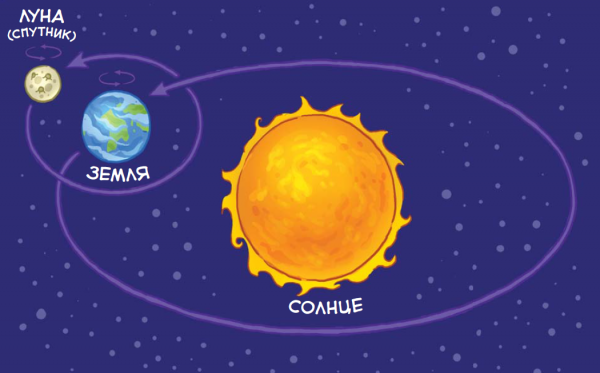 Найди такую же ракету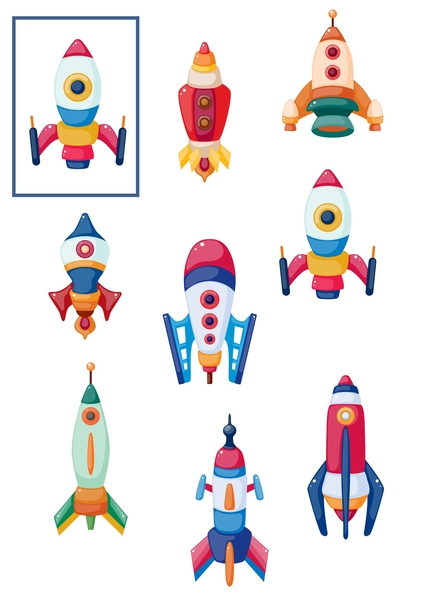 «Пластилиновые жгутики» -выложить пластилиновыми жгутиками по контуру ракету, летающую тарелку, спутник, луну....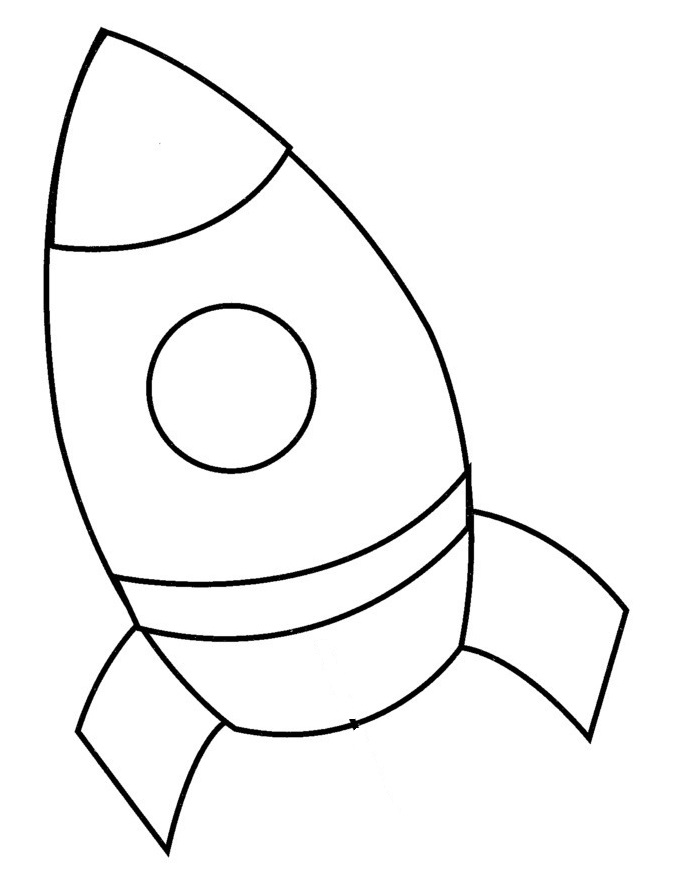 